Eine Produktion von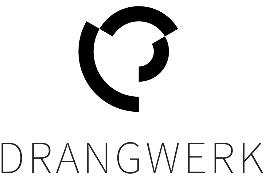 www.drangwerk.netINTERDISZIPLINÄRE BÜHNENPRODUKTION:„SCHLAFOUT und gewinne Zeit“Uraufführung: 
05. März 2015 – 20:00 UhrOrangerie – Theater im Volksgarten Köln (Volksgartenstraße 25, 50677 Köln)Weitere Vorstellungen:06., 07., 08. März 2015 – 20:00 Uhr(Podiumsdiskussion „Wenn Leistung müde macht“ mit Gästen aus Wissenschaft & Forschung im Anschluss an die Vorstellung am 07. März 2015)08., 09., 10., 11. April 2015 – je 20:30 Uhr23., 24. Juni 2015 – je 20:30 Uhr
Der Mensch im Jetzt. Immer erreichbar, fit und effizient. Da wird sogar der Schlaf zum Ballast: „Du passt nicht mehr in mein Leben. Ich brauch mehr Zeit. Schlaf, ich mach Schluss. Mit dir.“ Bereits das Alte Testament führt uns in die Leistungsgesellschaft: „Liebe den Schlaf nicht, dass du nicht arm werdest“. Welch ein Zeitgewinn wäre es, ohne Schlaf auszukommen! 
Die interdisziplinäre Inszenierung erzählt die Konsequenzen des Schlafentzugs in ebenso ernster wie grotesker Weise. In sechs Nächten kämpfen sich Mensch (Schauspiel) und Schlaf (Tanz) durch ihre dysfunktionale Liebesbeziehung. Das musikalische Gehirn sendet auf Hochtouren. Endet der Drang nach von außen projizierter Perfektion im Burnout oder können Mensch und Schlaf sich versöhnen? Lassen Sie Ihr Handy an!Regie/Schauspiel/Stück: Elisabeth Pleß, Tanz: Gwendolin Gemmrich, Musik: ZEHP – Eric Zeiler/Pipa Höhne, Video: Simon Howar/Stephanie Lieske, Text Video: Simon Howar, Sprecherin Video: Anna Sophia Lumpe, Kindersprecherinnen: Raidun-Manolya, Ela, Lilly, Bühne/Kostüm: Viola Sophie Schuldner, Dramaturgie: Volker Becker, Produktionsassistenz: Annika Weitershagen, Lichtdesign: Julia Marx, Technik: Thomas Mörl, künstl. Beratung: André Jolles, Christiane Bruhn, wissenschaftl. Beratung: Priv.-Doz. Dr. Wolfgang Galetke (KH Augustinerinnen Köln), Prof. Dr. Holger Pfaff (IMVR Uni Köln), Prof. Dr. med. Wilhelm P. Hornung (LVR Klinik Bonn)Ermöglicht durch die Kooperation und Unterstützung von: pronovaBKK, ecos office center Leipzig, Bündnis gegen Depression Bonn/Rhein-Sieg, Luisenviertel, Kölner Wissenschaftsrunde, Orangerie – Theater im Volksgarten KölnKontakt:Elisabeth Pleß | Tel.: 0172 – 613 88 99kontakt@drangwerk.net | www.drangwerk.net | www.facebook.com/drangwerkPresse:DEUTSCHLANDFUNK / März 2015Vision der schlaflosen Leistungsgesellschaft – Die Regisseurin Elisabeth Pleß im Corsogespräch am 06. März 2015, 15:39 Uhr
Link zum NachhörenDIE DEUTSCHE BÜHNE. Das Theatermagazin für alle Sparten / April 2015„Trailer des Monats April: Skurril-spannend ist Simon Howars Trailer zu der spartenübergreifenden Performance “SCHLAFOUT und gewinne Zeit”, eine Produktion der Gruppe DRANGWERK, zu sehen in der Kölner Orangerie – Theater im Volksgarten.“
Link zum Trailer auf Youtube 